FEDERAL COMMUNICATIONS COMMISSIONENFORCEMENT BUREAU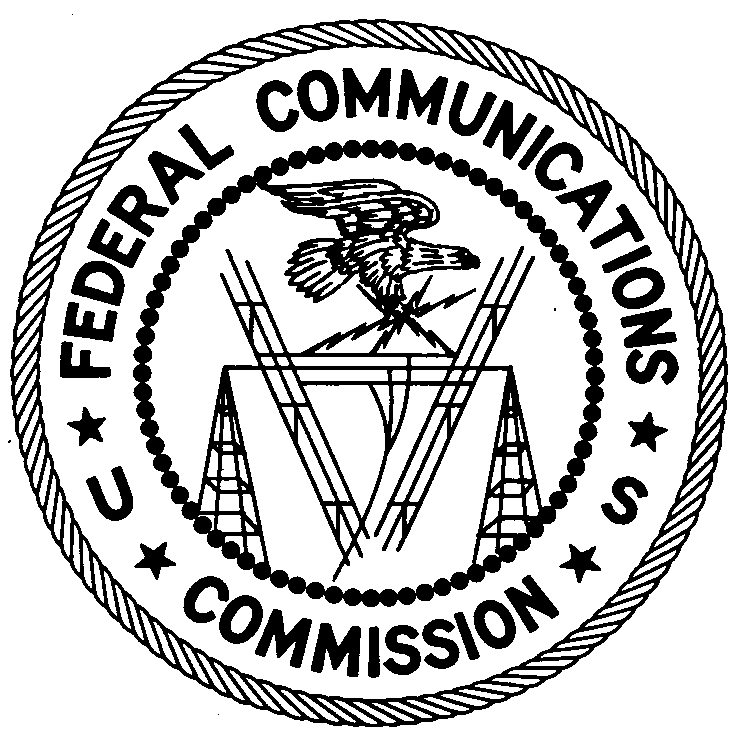 REGION TWOAtlanta Regional Office3600 Hiram Lithia Springs Rd SWPowder Springs, GA  30127October 12, 2017Elizabeth PlaisimeDelray Beach, FloridaNOTICE OF UNLICENSED OPERATION	Case Number: EB-FIELDSCR-17-00025095On July 18 and August 22, 2017, Agents from the Miami Office of the Federal Communications Commission’s (Commission’s) Enforcement Bureau confirmed by direction finding techniques that radio signals on frequency 95.1 MHz were emanating from a residential property located on SW 9th Ct. in Delray Beach, Florida.  Florida property records indicate that you are the owner of this property.  The Commission’s records show that no license was issued for operation of a radio station at this location on 95.1 MHz in Delray Beach, Florida.  Radio stations operating on a range of frequencies, including 95.1 MHz, must be licensed by the FCC pursuant to Section 301 of the Communications Act of 1934, as amended (Act).  The only exception to this licensing requirement is for certain transmitters using or operating at a power level that complies with the standards established in Part 15 of the Commission’s rules.  On July 18, 2017, Agents made field strength measurements of the signal on frequency 95.1 MHz, which exceeded the maximum permitted level of 250 microvolts per meter (µV/m) at 3 meters for non-licensed devices.  Thus, this station is operating in violation of Section 301 of the Act.  You are hereby warned that operation of radio transmitting equipment without a valid radio station authorization constitutes a violation of the Federal laws cited above and could subject the operator to severe penalties, including, but not limited to, substantial monetary fines, in rem seizure of the offending radio equipment, and criminal sanctions including imprisonment.    UNLICENSED OPERATION OF THIS RADIO STATION MUST BE DISCONTINUED IMMEDIATELY AND MUST NOT RESUME.You have ten (10) days from the date of this notice to respond with any evidence that you have authority to operate granted by the Commission.  Your response should be sent to the address in the letterhead and reference the listed case number.  Under the Privacy Act of 1974, we are informing you that the Commission’s staff will use all relevant material information before it to determine what, if any, enforcement action is required to ensure your compliance with the Commission’s rules.  This will include any information that you disclose in your reply.You may contact this office if you have any questions.Ronald D. RamageRegional DirectorRegion TwoEnforcement BureauFederal Communications Commission Attachments:	Excerpts from the Communications Act of 1934, As Amended	Enforcement Bureau, "Inspection Fact Sheet," March 2005